Рабочий листпо учебному предмету «Биология»с применением электронного обучения и дистанционных образовательных технологийКласс: 5-А классФ.И.О. учителя Исмаилов Эдем Рустемович3 неделя (21.04-25.04)Карточка №1 отправить на почту или в электронный журнал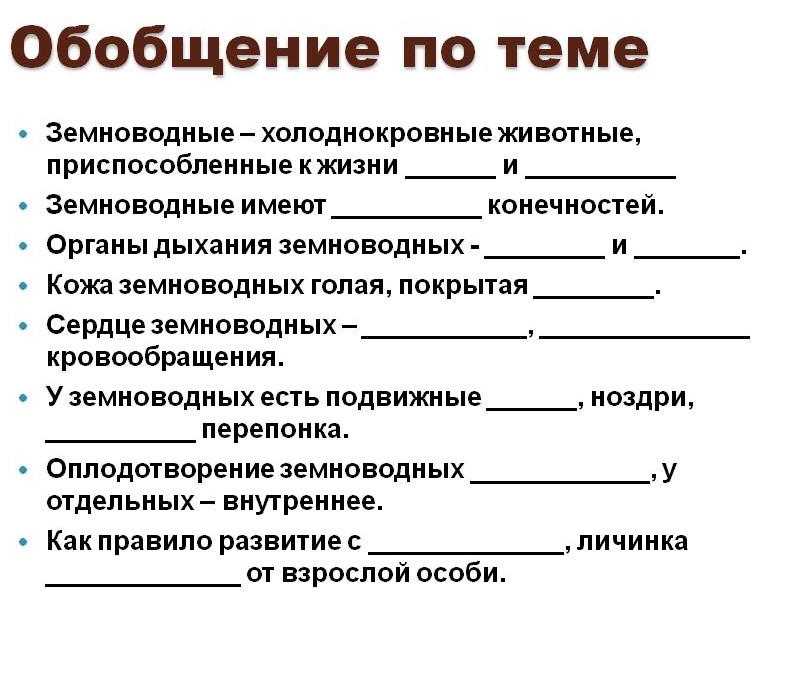 № п/пДатаРазделТемаФорма урока (с применением электронного обучения или дистанционных образовательных технологий)Содержание(задания для изучения)Текущий контрольТекущий контрольИтоговый контрольИтоговый контрольКонсультацияКонсультацияРазноуровневые домашние задания№ п/пДатаРазделТемаФорма урока (с применением электронного обучения или дистанционных образовательных технологий)Содержание(задания для изучения)формасрокиформасрокиформасрокиРазноуровневые домашние задания5921.04Многообразие организмовБеспозвоночные животныеДистанционное и электронное  обучение1.онлайн урок в Zoomhttps://zoom.us/2. Видео урокhttps://www.youtube.com/watch?v=ymujwsfbPmA3. В учебнике читаем особенности беспозвоночных параграф 244.Привести примеры беспозвоночныхП.р24Ответить на вопросы 22.04К,р23.04В электронном журнале22.04-23.04Электронный учебник по ссылке https://cloud.mail.ru/public/571n/5oNVYCDZCПр. 20Стр. 79 упр. 2 и 36023.04Многообразие организмовХолоднокровные позвоночные животныеДистанционное и электронное  обучение1.Онлайн урок в Zoom2.Изучение нового материала https://www.youtube.com/watch?v=QH6PXlbnvA41.Ответить на вопросы. Карточка 123.04К.р24.04Вопросы по электронной почте, в электронном журнале23.04http://uchilegko.info/biology/osobennosti-zemnovodnyh-amfibiy-1